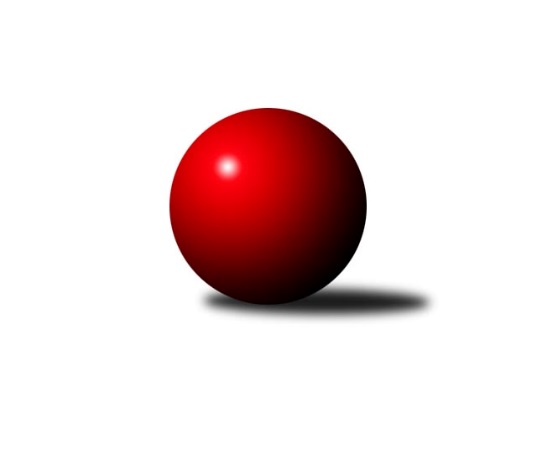 Č.22Ročník 2018/2019	13.4.2019Nejlepšího výkonu v tomto kole: 3255 dosáhlo družstvo: TJ BOPO TřebíčDivize jih 2018/2019Výsledky 22. kolaSouhrnný přehled výsledků:TJ Jiskra Nová Bystřice	- KK Lokomotiva Tábor	5.5:2.5	3101:3074	12.5:11.5	12.4.TJ Nová Včelnice 	- TJ Sokol Soběnov 	5:3	2676:2597	15.0:9.0	12.4.TJ Sokol Nové Hrady 	- TJ Sokol Častrov 	2:6	3079:3092	13.5:10.5	12.4.TJ Centropen Dačice D	- TJ Spartak Pelhřimov A	3:5	3129:3185	12.0:12.0	12.4.TJ BOPO Třebíč	- TJ Slovan Jindřichův Hradec 	7:1	3255:2926	17.0:7.0	13.4.KK PSJ Jihlava B	- TJ Sokol Chotoviny 	6:2	3196:3065	15.0:9.0	13.4.TJ Jiskra Nová Bystřice	- TJ Spartak Pelhřimov A	5:3	3132:3079	11.5:12.5	5.4.TJ Spartak Pelhřimov A	- TJ Sokol Častrov 	6:2	3318:3134	15.5:8.5	29.3.TJ BOPO Třebíč	- TJ Sokol Soběnov 	7:1	3212:3013	17.0:7.0	30.3.TJ Jiskra Nová Bystřice	- TJ Sokol Nové Hrady 	5:3	3224:3198	10.0:14.0	29.3.Tabulka družstev:	1.	TJ Centropen Dačice D	22	14	3	5	108.0 : 68.0 	293.0 : 235.0 	 2965	31	2.	KK PSJ Jihlava B	22	14	1	7	108.5 : 67.5 	294.5 : 233.5 	 2935	29	3.	TJ Sokol Chotoviny	22	13	1	8	94.0 : 82.0 	270.0 : 258.0 	 2889	27	4.	TJ Sokol Soběnov	22	12	1	9	90.5 : 85.5 	244.5 : 283.5 	 2871	25	5.	TJ Spartak Pelhřimov A	22	11	0	11	88.0 : 88.0 	270.0 : 258.0 	 2884	22	6.	TJ Jiskra Nová Bystřice	22	11	0	11	88.0 : 88.0 	254.5 : 273.5 	 2869	22	7.	TJ Sokol Častrov	22	10	2	10	85.0 : 91.0 	260.0 : 268.0 	 2904	22	8.	TJ Slovan Jindřichův Hradec	22	9	1	12	82.0 : 94.0 	263.0 : 265.0 	 2717	19	9.	KK Lokomotiva Tábor	22	9	0	13	84.0 : 92.0 	260.5 : 267.5 	 2842	18	10.	TJ Nová Včelnice	22	8	2	12	81.0 : 95.0 	270.0 : 258.0 	 2870	18	11.	TJ BOPO Třebíč	22	7	3	12	81.5 : 94.5 	256.0 : 272.0 	 2892	17	12.	TJ Sokol Nové Hrady	22	7	0	15	65.5 : 110.5 	232.0 : 296.0 	 2894	14Podrobné výsledky kola:	 TJ Jiskra Nová Bystřice	3101	5.5:2.5	3074	KK Lokomotiva Tábor	Martin Vrecko	130 	 131 	 141 	116	518 	 2:2 	 518 	 123	158 	 100	137	Petra Hodoušková	Martin Pýcha	127 	 119 	 129 	134	509 	 1.5:2.5 	 528 	 127	127 	 144	130	Bořivoj Jelínek	Jiří Melhuba	144 	 149 	 108 	147	548 	 3:1 	 524 	 128	120 	 131	145	Pavel Kořínek	Petr Tomek	133 	 133 	 137 	132	535 	 2:2 	 526 	 134	136 	 126	130	Vladimír Kučera	Marek Chvátal	109 	 110 	 136 	116	471 	 1:3 	 493 	 123	127 	 119	124	Petr Klimek	Martin Filakovský	145 	 127 	 125 	123	520 	 3:1 	 485 	 136	119 	 96	134	Marcel Pouznarrozhodčí: Marek ChvátalNejlepší výkon utkání: 548 - Jiří Melhuba	 TJ Nová Včelnice 	2676	5:3	2597	TJ Sokol Soběnov 	Pavel Domin	157 	 72 	 166 	77	472 	 3:1 	 417 	 163	54 	 157	43	Josef Ferenčík	Jiří Slovák	142 	 72 	 143 	54	411 	 1:3 	 428 	 144	68 	 144	72	Josef Šedivý st.	Martin Tyšer	143 	 62 	 170 	79	454 	 3:1 	 423 	 167	61 	 150	45	Bohuslav Šedivý	Lukáš Lavička	162 	 69 	 145 	90	466 	 2:2 	 480 	 150	88 	 162	80	Jaroslav Prommer	Stanislav Neugebauer	134 	 44 	 150 	85	413 	 2:2 	 439 	 145	72 	 143	79	Milan Šedivý st.	Tibor Pivko	154 	 70 	 151 	85	460 	 4:0 	 410 	 144	54 	 134	78	Josef Syselrozhodčí: Neugebauer StanislavNejlepší výkon utkání: 480 - Jaroslav Prommer	 TJ Sokol Nové Hrady 	3079	2:6	3092	TJ Sokol Častrov 	Jiří Jelínek	139 	 142 	 142 	111	534 	 2:2 	 547 	 145	133 	 141	128	Lukáš Čekal	Stanislava Hladká	135 	 122 	 126 	121	504 	 2:2 	 509 	 136	117 	 139	117	Petr Němec	Tereza Kříhová	136 	 125 	 113 	131	505 	 2:2 	 487 	 107	130 	 126	124	Jaroslav Kolář	Jiří Konárek	146 	 125 	 141 	125	537 	 3.5:0.5 	 521 	 132	124 	 141	124	Miroslav Němec	Milan Bedri	124 	 104 	 128 	140	496 	 2:2 	 521 	 142	128 	 125	126	David Němec	Michal Kanděra	114 	 113 	 154 	122	503 	 2:2 	 507 	 120	137 	 133	117	Michal Votrubarozhodčí: Sladký StanislavNejlepší výkon utkání: 547 - Lukáš Čekal	 TJ Centropen Dačice D	3129	3:5	3185	TJ Spartak Pelhřimov A	Petr Vojtíšek *1	132 	 134 	 123 	105	494 	 1:3 	 558 	 129	142 	 146	141	Jan Janů	Michaela Kopečná	131 	 119 	 120 	146	516 	 3:1 	 490 	 115	112 	 132	131	Ludmila Landkamerová	Miroslav Kolář	153 	 133 	 159 	128	573 	 3:1 	 525 	 124	119 	 140	142	Ota Schindler	Pavlína Marková *2	139 	 110 	 124 	135	508 	 1:3 	 540 	 130	141 	 128	141	Lucie Smrčková	Miloš Křížek	141 	 145 	 133 	129	548 	 3:1 	 549 	 140	139 	 128	142	Tomáš Rysl	Stanislav Dvořák	108 	 112 	 118 	152	490 	 1:3 	 523 	 125	130 	 124	144	Jan Danielrozhodčí: Vedoucí družstevstřídání: *1 od 60. hodu Zdeněk Pospíchal, *2 od 60. hodu Radek BeranovskýNejlepší výkon utkání: 573 - Miroslav Kolář	 TJ BOPO Třebíč	3255	7:1	2926	TJ Slovan Jindřichův Hradec 	Pavel Šplíchal	154 	 109 	 152 	137	552 	 1:3 	 549 	 124	134 	 153	138	Pavel Picka	Filip Šupčík	119 	 133 	 115 	130	497 	 2:2 	 474 	 130	119 	 117	108	Vladimír Štipl	Pavel Šplíchal st.	129 	 147 	 130 	129	535 	 4:0 	 473 	 106	117 	 126	124	Jaroslav Opl	Miroslav Mátl	128 	 122 	 135 	156	541 	 2:2 	 508 	 137	144 	 129	98	Jiří Hána	Petr Zeman	135 	 172 	 142 	144	593 	 4:0 	 484 	 116	139 	 116	113	Josef Holický	Bohumil Drápela	127 	 134 	 136 	140	537 	 4:0 	 438 	 104	124 	 111	99	Jiří Kačorozhodčí: ZDENEK TOMANNejlepší výkon utkání: 593 - Petr Zeman	 KK PSJ Jihlava B	3196	6:2	3065	TJ Sokol Chotoviny 	Ondřej Matula	142 	 135 	 136 	141	554 	 4:0 	 497 	 130	126 	 117	124	Alena Makovcová	Zdeněk Švehlík	133 	 138 	 123 	128	522 	 3:1 	 485 	 132	112 	 129	112	Petr Křemen	Jakub Čopák	127 	 128 	 142 	150	547 	 2:2 	 524 	 129	132 	 121	142	Libor Hrstka	Martin Čopák	132 	 137 	 133 	121	523 	 1:3 	 548 	 131	148 	 134	135	Jan Bartoň	Jiří Partl *1	134 	 129 	 137 	126	526 	 4:0 	 473 	 117	113 	 126	117	Miroslav Vacko *2	Jiří Macko	125 	 137 	 130 	132	524 	 1:3 	 538 	 135	140 	 138	125	Zbyněk Heinrozhodčí: vedoucí družstevstřídání: *1 od 61. hodu Tomáš Dejmek, *2 od 61. hodu David BartoňNejlepší výkon utkání: 554 - Ondřej Matula	 TJ Jiskra Nová Bystřice	3132	5:3	3079	TJ Spartak Pelhřimov A	Martin Vrecko	123 	 137 	 126 	144	530 	 2:2 	 506 	 135	118 	 132	121	Jan Janů	Veronika Baudyšová	143 	 142 	 129 	137	551 	 3:1 	 500 	 132	112 	 137	119	Tomáš Rysl	Karel Loskot	118 	 122 	 136 	110	486 	 1:3 	 510 	 132	134 	 122	122	Ota Schindler	Martin Pýcha	128 	 136 	 115 	123	502 	 2:2 	 511 	 127	128 	 122	134	Lucie Smrčková	Marek Chvátal	118 	 132 	 137 	141	528 	 2.5:1.5 	 497 	 131	132 	 115	119	Jan Vintr	Martin Filakovský	118 	 142 	 134 	141	535 	 1:3 	 555 	 119	130 	 140	166	Jan Danielrozhodčí: Chvátal MarekNejlepší výkon utkání: 555 - Jan Daniel	 TJ Spartak Pelhřimov A	3318	6:2	3134	TJ Sokol Častrov 	Jan Janů	141 	 148 	 136 	160	585 	 4:0 	 536 	 124	139 	 134	139	Miroslav Němec	Jan Vintr	152 	 143 	 133 	152	580 	 3:1 	 522 	 125	146 	 128	123	Lukáš Čekal	Lucie Smrčková	132 	 142 	 135 	114	523 	 2:2 	 525 	 139	115 	 133	138	Jaroslav Kolář	Tomáš Rysl	126 	 140 	 138 	131	535 	 1:3 	 555 	 125	147 	 144	139	Michal Votruba	Jan Daniel	126 	 127 	 116 	157	526 	 2:2 	 478 	 124	137 	 125	92	Martin Marek	Libor Linhart	133 	 134 	 152 	150	569 	 3.5:0.5 	 518 	 133	130 	 123	132	Petr Němecrozhodčí: Kovářová HanaNejlepší výkon utkání: 585 - Jan Janů	 TJ BOPO Třebíč	3212	7:1	3013	TJ Sokol Soběnov 	Miroslav Mátl	162 	 138 	 151 	147	598 	 3:1 	 513 	 130	140 	 121	122	Olga Čutková	Milan Gregorovič	118 	 134 	 141 	130	523 	 3:1 	 513 	 143	125 	 117	128	Josef Ferenčík	Pavel Šplíchal st.	132 	 128 	 126 	136	522 	 2.5:1.5 	 506 	 145	128 	 111	122	Milan Šedivý st.	Filip Šupčík *1	129 	 103 	 122 	117	471 	 1.5:2.5 	 515 	 126	138 	 134	117	Bohuslav Šedivý	Pavel Šplíchal	139 	 148 	 118 	124	529 	 3:1 	 494 	 136	116 	 131	111	Milan Šedivý ml.	Bohumil Drápela	123 	 141 	 157 	148	569 	 4:0 	 472 	 106	119 	 126	121	Josef Syselrozhodčí: Lenz Milanstřídání: *1 od 61. hodu Daniel MalýNejlepší výkon utkání: 598 - Miroslav Mátl	 TJ Jiskra Nová Bystřice	3224	5:3	3198	TJ Sokol Nové Hrady 	Martin Vrecko	109 	 139 	 134 	140	522 	 3:1 	 479 	 131	132 	 116	100	Milena Šebestová	Martin Pýcha	121 	 145 	 125 	129	520 	 2:2 	 499 	 116	104 	 132	147	Libor Tomášek	Jan Baudyš	122 	 154 	 125 	134	535 	 2:2 	 538 	 139	143 	 134	122	Michal Kanděra	Petr Tomek	133 	 137 	 130 	140	540 	 0:4 	 591 	 142	156 	 136	157	Stanislava Hladká	Marek Chvátal	148 	 139 	 119 	140	546 	 2:2 	 528 	 132	132 	 123	141	Milan Bedri	Martin Filakovský	156 	 132 	 146 	127	561 	 1:3 	 563 	 140	134 	 153	136	Jiří Jelínekrozhodčí: Běhoun JaroslavNejlepší výkon utkání: 591 - Stanislava HladkáPořadí jednotlivců:	jméno hráče	družstvo	celkem	plné	dorážka	chyby	poměr kuž.	Maximum	1.	Petr Vojtíšek 	TJ Centropen Dačice D	570.10	376.6	193.5	2.4	10/12	(621)	2.	Zdeněk Pospíchal 	TJ Centropen Dačice D	552.20	368.2	184.0	3.3	10/12	(633)	3.	Lukáš Čekal 	TJ Sokol Častrov 	547.05	363.5	183.5	2.8	11/12	(587)	4.	Martin Vrecko 	TJ Jiskra Nová Bystřice	545.73	364.8	181.0	4.5	11/12	(598)	5.	Tibor Pivko 	TJ Nová Včelnice 	545.49	359.3	186.2	3.1	12/12	(622)	6.	Jiří Jelínek 	TJ Sokol Nové Hrady 	544.82	368.0	176.8	5.0	12/12	(622.8)	7.	Ondřej Matula 	KK PSJ Jihlava B	543.40	358.3	185.1	3.0	10/12	(600)	8.	Bohumil Drápela 	TJ BOPO Třebíč	541.41	361.8	179.6	3.9	12/12	(601)	9.	Jaroslav Prommer 	TJ Sokol Soběnov 	539.76	359.0	180.7	4.1	9/12	(576)	10.	Vladimír Kučera 	KK Lokomotiva Tábor	538.36	361.9	176.5	4.0	10/12	(602)	11.	Zbyněk Hein 	TJ Sokol Chotoviny 	537.71	357.9	179.8	3.7	12/12	(598.8)	12.	Miloš Křížek 	TJ Centropen Dačice D	536.06	363.5	172.6	5.2	8/12	(576)	13.	Jan Bartoň 	TJ Sokol Chotoviny 	533.29	358.1	175.2	5.3	12/12	(619.2)	14.	Pavel Domin 	TJ Nová Včelnice 	533.21	357.4	175.8	4.5	8/12	(624)	15.	Vladimír Dvořák 	KK PSJ Jihlava B	531.26	359.1	172.1	6.1	8/12	(568)	16.	Petr Němec 	TJ Sokol Častrov 	528.93	360.9	168.0	5.1	11/12	(592)	17.	Jaroslav Kolář 	TJ Sokol Častrov 	527.49	358.5	169.0	6.1	12/12	(612)	18.	Vladimír Dřevo 	TJ BOPO Třebíč	527.22	361.2	166.0	5.3	11/12	(577)	19.	Jiří Slovák 	TJ Nová Včelnice 	526.03	356.1	169.9	6.1	9/12	(578.4)	20.	Stanislava Hladká 	TJ Sokol Nové Hrady 	525.24	355.8	169.5	5.4	11/12	(591)	21.	Miroslav Němec 	TJ Sokol Častrov 	525.20	358.1	167.1	5.5	11/12	(552)	22.	Jiří Partl 	KK PSJ Jihlava B	524.99	351.9	173.1	4.0	10/12	(609)	23.	Jan Cukr 	TJ Slovan Jindřichův Hradec 	523.21	353.8	169.4	6.2	11/12	(568.8)	24.	Pavlína Marková 	TJ Centropen Dačice D	522.50	352.2	170.3	6.0	11/12	(561)	25.	Miroslav Kolář 	TJ Centropen Dačice D	522.16	350.9	171.3	3.8	10/12	(590)	26.	Miroslav Mátl 	TJ BOPO Třebíč	520.78	358.2	162.6	4.5	12/12	(598)	27.	Michaela Kopečná 	TJ Centropen Dačice D	520.25	353.9	166.4	6.3	9/12	(582)	28.	Tomáš Rysl 	TJ Spartak Pelhřimov A	520.15	352.3	167.9	5.2	12/12	(618)	29.	Jan Janů 	TJ Spartak Pelhřimov A	519.60	355.2	164.4	6.3	12/12	(645)	30.	Marek Chvátal 	TJ Jiskra Nová Bystřice	518.93	351.1	167.8	5.4	12/12	(570)	31.	Milan Šedivý  st.	TJ Sokol Soběnov 	517.61	349.0	168.6	5.4	8/12	(570)	32.	Lucie Smrčková 	TJ Spartak Pelhřimov A	517.13	354.6	162.6	5.2	8/12	(556)	33.	Martin Tyšer 	TJ Nová Včelnice 	516.81	356.1	160.7	6.3	10/12	(577)	34.	Libor Hrstka 	TJ Sokol Chotoviny 	516.68	351.0	165.7	6.2	12/12	(561.6)	35.	Martin Filakovský 	TJ Jiskra Nová Bystřice	516.28	352.1	164.2	5.4	11/12	(574)	36.	Pavel Šplíchal 	TJ BOPO Třebíč	514.84	349.2	165.7	4.8	10/12	(555.6)	37.	Jiří Konárek 	TJ Sokol Nové Hrady 	514.34	350.1	164.3	7.6	10/12	(586)	38.	Kamil Pivko 	TJ Nová Včelnice 	514.05	358.7	155.4	8.5	11/12	(604.8)	39.	Ota Schindler 	TJ Spartak Pelhřimov A	513.12	354.9	158.2	6.0	11/12	(557)	40.	Zdeněk Zeman 	KK Lokomotiva Tábor	513.03	345.7	167.3	4.3	9/12	(572)	41.	Tereza Kříhová 	TJ Sokol Nové Hrady 	511.97	346.4	165.5	6.0	10/12	(565)	42.	Lucie Mušková 	TJ Sokol Soběnov 	511.79	352.4	159.4	6.8	8/12	(532.8)	43.	Pavel Kořínek 	KK Lokomotiva Tábor	510.13	344.4	165.8	8.1	10/12	(548)	44.	Milan Bedri 	TJ Sokol Nové Hrady 	509.46	347.2	162.3	8.4	12/12	(563)	45.	Petr Křemen 	TJ Sokol Chotoviny 	509.05	357.2	151.8	7.5	11/12	(576)	46.	Michal Votruba 	TJ Sokol Častrov 	509.03	354.7	154.3	8.0	9/12	(555)	47.	Bohuslav Šedivý 	TJ Sokol Soběnov 	508.76	351.5	157.3	7.6	11/12	(548)	48.	Marcel Pouznar 	KK Lokomotiva Tábor	508.74	353.0	155.8	8.2	12/12	(552)	49.	Zdeněk Švehlík 	KK PSJ Jihlava B	508.03	352.8	155.2	7.4	11/12	(570)	50.	Michal Kanděra 	TJ Sokol Nové Hrady 	507.07	351.3	155.7	6.5	11/12	(548)	51.	Pavel Picka 	TJ Slovan Jindřichův Hradec 	503.47	346.4	157.1	8.8	12/12	(549)	52.	Filip Šupčík 	TJ BOPO Třebíč	503.45	346.2	157.3	6.3	11/12	(573)	53.	Stanislav Dvořák 	TJ Centropen Dačice D	503.31	350.4	153.0	8.3	12/12	(555)	54.	Jan Baudyš 	TJ Jiskra Nová Bystřice	503.29	348.6	154.7	8.1	11/12	(551)	55.	Pavel Šplíchal  st.	TJ BOPO Třebíč	502.08	353.7	148.4	8.3	11/12	(548)	56.	Jiří Hána 	TJ Slovan Jindřichův Hradec 	501.67	351.3	150.4	10.2	8/12	(619.2)	57.	Petr Klimek 	KK Lokomotiva Tábor	500.68	344.4	156.3	8.8	8/12	(550)	58.	Vladimír Štipl 	TJ Slovan Jindřichův Hradec 	492.96	348.7	144.2	12.1	11/12	(577.2)	59.	David Bartoň 	TJ Sokol Chotoviny 	491.07	345.8	145.3	9.0	10/12	(540)	60.	Martin Pýcha 	TJ Jiskra Nová Bystřice	486.80	349.6	137.2	12.0	9/12	(537)	61.	Petra Hodoušková 	KK Lokomotiva Tábor	484.61	342.5	142.1	9.9	9/12	(522)	62.	Stanislav Neugebauer 	TJ Nová Včelnice 	481.79	341.0	140.8	12.0	10/12	(546)	63.	Jaroslav Opl 	TJ Slovan Jindřichův Hradec 	472.41	336.4	136.0	11.5	11/12	(565.2)	64.	Josef Holický 	TJ Slovan Jindřichův Hradec 	452.21	324.7	127.5	13.0	12/12	(555.6)		Petr Zeman 	TJ BOPO Třebíč	593.00	376.0	217.0	7.0	1/12	(593)		Jiří Ouhel 	KK PSJ Jihlava B	565.08	382.6	182.5	3.2	4/12	(586)		Veronika Baudyšová 	TJ Jiskra Nová Bystřice	551.00	379.0	172.0	7.0	1/12	(551)		Jiří Melhuba 	TJ Jiskra Nová Bystřice	548.00	352.0	196.0	4.0	1/12	(548)		Karel Slimáček 	KK PSJ Jihlava B	545.60	368.0	177.6	1.6	2/12	(547.2)		Jakub Čopák 	KK PSJ Jihlava B	544.97	361.0	183.9	1.7	3/12	(577)		Milan Gregorovič 	TJ BOPO Třebíč	543.67	357.7	186.0	7.0	1/12	(555)		Josef Šedivý  ml.	TJ Sokol Soběnov 	543.00	352.0	191.0	7.0	1/12	(543)		Jan Daniel 	TJ Spartak Pelhřimov A	542.75	364.8	178.0	5.3	4/12	(568)		Petr Bína 	TJ Spartak Pelhřimov A	541.50	364.3	177.3	4.5	2/12	(553)		 		538.80	362.3	176.5	3.1	3/0	(579.6)		Petr Bystřický 	KK Lokomotiva Tábor	534.80	347.9	186.9	3.2	4/12	(568)		Jan Škrampal 	TJ Spartak Pelhřimov A	531.65	365.7	165.9	6.0	6/12	(582)		Matyáš Stránský 	KK PSJ Jihlava B	531.27	354.9	176.4	6.2	3/12	(572)		Ludmila Čurdová 	TJ Sokol Soběnov 	530.40	364.4	166.0	4.7	2/12	(556.8)		Ondřej Novák 	KK Lokomotiva Tábor	529.00	352.5	176.5	3.0	2/12	(560)		Zdeněk Samec 	KK Lokomotiva Tábor	529.00	364.5	164.5	7.5	1/12	(533)		Tomáš Dejmek 	KK PSJ Jihlava B	529.00	365.0	164.0	6.5	2/12	(554)		Jiří Macko 	KK PSJ Jihlava B	526.46	353.3	173.2	7.8	4/12	(568)		Martin Čopák 	KK PSJ Jihlava B	525.71	355.6	170.1	7.2	5/12	(574.8)		Petr Tomek 	TJ Jiskra Nová Bystřice	523.75	356.0	167.8	5.5	2/12	(540)		Milan Šedivý  ml.	TJ Sokol Soběnov 	523.33	356.3	167.0	6.0	3/12	(542)		Radek Beranovský 	TJ Centropen Dačice D	522.27	351.2	171.1	3.9	3/12	(591)		Miroslav Pleskal 	KK PSJ Jihlava B	522.18	351.6	170.5	5.3	5/12	(605)		Jan Vintr 	TJ Spartak Pelhřimov A	520.50	351.6	169.0	6.0	6/12	(580)		Josef Šedivý  st.	TJ Sokol Soběnov 	518.68	349.6	169.1	4.0	5/12	(532)		Luboš Bervida 	TJ Sokol Chotoviny 	517.47	350.8	166.6	5.8	7/12	(554.4)		David Němec 	TJ Sokol Častrov 	517.13	348.5	168.6	6.4	6/12	(553)		Barbora Pýchová 	TJ Jiskra Nová Bystřice	516.50	349.0	167.5	2.2	2/12	(534)		Jaroslav Běhoun 	TJ Jiskra Nová Bystřice	516.46	351.8	164.6	4.4	7/12	(562)		Petr Silmbrod 	TJ Sokol Nové Hrady 	516.00	369.6	146.4	9.6	1/12	(516)		Jan Fořter 	TJ Sokol Chotoviny 	514.48	346.9	167.6	6.0	6/12	(543)		Josef Ferenčík 	TJ Sokol Soběnov 	513.87	359.6	154.3	7.2	6/12	(556.8)		Michal Silmbrod 	TJ Sokol Nové Hrady 	513.40	329.8	183.6	5.0	2/12	(526.8)		Michal Baudyš 	TJ Spartak Pelhřimov A	512.00	379.0	133.0	14.0	1/12	(512)		Bořivoj Jelínek 	KK Lokomotiva Tábor	511.42	349.8	161.6	7.7	4/12	(561)		Ludmila Landkamerová 	TJ Spartak Pelhřimov A	510.00	343.5	166.5	9.5	2/12	(530)		Kamil Šedivý 	TJ Sokol Soběnov 	509.01	348.5	160.5	6.9	6/12	(562.8)		Jaroslava Kulhanová 	TJ Sokol Soběnov 	508.20	341.7	166.5	6.3	2/12	(522)		Marek Jirsa 	TJ Sokol Častrov 	506.40	346.8	159.6	9.6	1/12	(506.4)		Roman Grznárik 	TJ Sokol Soběnov 	505.98	347.0	158.9	9.3	2/12	(535.2)		Markéta Šedivá 	TJ Sokol Soběnov 	505.00	356.2	148.8	6.9	3/12	(514.8)		Jan Havlíček  st.	TJ Jiskra Nová Bystřice	503.30	336.1	167.2	3.1	2/12	(511)		Jiří Hembera 	TJ Nová Včelnice 	502.80	356.4	146.4	9.6	1/12	(502.8)		Jakub Stuchlík 	TJ Centropen Dačice D	501.60	331.2	170.4	6.0	1/12	(501.6)		Martin Kovalčík 	TJ Nová Včelnice 	501.00	354.0	147.0	12.0	1/12	(501)		Pavel Kříha 	TJ Sokol Nové Hrady 	501.00	360.0	141.0	10.5	2/12	(506)		Luboš Strnad 	KK PSJ Jihlava B	500.88	353.0	147.8	9.6	5/12	(541.2)		Libor Linhart 	TJ Spartak Pelhřimov A	500.20	345.6	154.6	8.6	5/12	(569)		Lukáš Pitrák 	TJ Spartak Pelhřimov A	499.80	344.9	154.9	7.5	2/12	(510)		Libor Tomášek 	TJ Sokol Nové Hrady 	499.00	351.0	148.0	7.0	1/12	(499)		Martin Marek 	TJ Sokol Častrov 	497.50	346.0	151.5	9.0	4/12	(542.4)		Martin Hlaváč 	KK Lokomotiva Tábor	497.00	338.0	159.0	15.0	1/12	(497)		Alena Makovcová 	TJ Sokol Chotoviny 	497.00	345.0	152.0	4.0	1/12	(497)		Šárka Aujezdská 	KK Lokomotiva Tábor	496.80	328.8	168.0	4.8	1/12	(496.8)		Lukáš Lavička 	TJ Nová Včelnice 	493.18	349.2	144.0	11.3	7/12	(559.2)		Karel Loskot 	TJ Jiskra Nová Bystřice	492.96	337.0	156.0	9.5	6/12	(529)		Daniel Malý 	TJ BOPO Třebíč	492.18	340.7	151.5	6.4	4/12	(520)		Radek David 	TJ Spartak Pelhřimov A	491.55	348.2	143.4	8.8	4/12	(513.6)		Vojtěch Kříha 	TJ Sokol Nové Hrady 	488.00	348.0	140.0	4.0	1/12	(488)		Marie Binderová 	KK Lokomotiva Tábor	487.00	340.0	147.0	10.0	1/12	(487)		Radim Mareš 	KK Lokomotiva Tábor	486.00	345.0	141.0	8.0	1/12	(486)		Pavel Čurda 	TJ Sokol Soběnov 	485.80	334.0	151.8	12.3	3/12	(506.4)		Josef Sysel 	TJ Sokol Soběnov 	482.80	334.1	148.8	10.5	4/12	(504)		Olga Čutková 	TJ Sokol Soběnov 	482.20	341.4	140.8	9.0	3/12	(513)		Jiří Havlíček 	TJ Sokol Častrov 	479.60	341.2	138.4	11.2	3/12	(498)		Milena Šebestová 	TJ Sokol Nové Hrady 	478.90	342.2	136.7	12.6	2/12	(479)		Jiří Kačo 	TJ Slovan Jindřichův Hradec 	472.73	337.5	135.2	12.3	6/12	(540)		Jaroslav Zoun 	KK Lokomotiva Tábor	469.80	334.8	135.0	14.4	2/12	(526.8)		Martin Novák 	TJ Slovan Jindřichův Hradec 	466.00	318.0	148.0	4.0	1/12	(466)		Petr Marek 	TJ Sokol Častrov 	459.60	342.0	117.6	12.0	1/12	(459.6)		Monika Havránková 	KK Lokomotiva Tábor	426.30	301.6	124.7	12.0	2/12	(429.6)		Jaroslav Vrzal 	TJ Slovan Jindřichův Hradec 	420.00	330.0	90.0	28.0	1/12	(420)Sportovně technické informace:Starty náhradníků:registrační číslo	jméno a příjmení 	datum startu 	družstvo	číslo startu1531	Milena Šebestová	29.03.2019	TJ Sokol Nové Hrady 	2x23447	Tomáš Dejmek	13.04.2019	KK PSJ Jihlava B	4x23400	Petr Zeman	13.04.2019	TJ BOPO Třebíč	1x19147	Radek Beranovský	12.04.2019	TJ Centropen Dačice D	5x12584	Lukáš Lavička	12.04.2019	TJ Nová Včelnice 	8x23200	Martin Čopák	13.04.2019	KK PSJ Jihlava B	6x20538	Libor Linhart	29.03.2019	TJ Spartak Pelhřimov A	3x25273	Jiří Melhuba	12.04.2019	TJ Jiskra Nová Bystřice	1x5634	Petr Tomek	12.04.2019	TJ Jiskra Nová Bystřice	3x1592	Ludmila Landkamerová	12.04.2019	TJ Spartak Pelhřimov A	4x1725	Miroslav Vacko	13.04.2019	TJ Sokol Chotoviny 	2x24291	Jiří Kačo	13.04.2019	TJ Slovan Jindřichův Hradec 	4x3205	Josef Šedivý	12.04.2019	TJ Sokol Soběnov 	3x3206	Josef Ferenčík	12.04.2019	TJ Sokol Soběnov 	5x3203	Josef Sysel	12.04.2019	TJ Sokol Soběnov 	3x14944	Milan Gregorovič	30.03.2019	TJ BOPO Třebíč	2x2875	Alena Makovcová	13.04.2019	TJ Sokol Chotoviny 	1x19091	Libor Tomášek	29.03.2019	TJ Sokol Nové Hrady 	1x24604	Daniel Malý	30.03.2019	TJ BOPO Třebíč	4x22002	Jan Daniel	12.04.2019	TJ Spartak Pelhřimov A	5x20675	Veronika Baudyšová	05.04.2019	TJ Jiskra Nová Bystřice	1x2487	Olga Čutková	30.03.2019	TJ Sokol Soběnov 	3x
Hráči dopsaní na soupisku:registrační číslo	jméno a příjmení 	datum startu 	družstvo	Program dalšího kola:Nejlepší šestka kola - absolutněNejlepší šestka kola - absolutněNejlepší šestka kola - absolutněNejlepší šestka kola - absolutněNejlepší šestka kola - dle průměru kuželenNejlepší šestka kola - dle průměru kuželenNejlepší šestka kola - dle průměru kuželenNejlepší šestka kola - dle průměru kuželenNejlepší šestka kola - dle průměru kuželenPočetJménoNázev týmuVýkonPočetJménoNázev týmuPrůměr (%)Výkon1xPetr ZemanBOPO A5931xPetr ZemanBOPO A111.565933xJaroslav PrommerSoběnov 576*4xJaroslav PrommerSoběnov 107.784804xMiroslav KolářDačice5736xLukáš ČekalČastrov 107.15475xPavel DominN. Včelnice 566.4*3xMiroslav KolářDačice106.985731xLukáš LavičkaN. Včelnice 559.2*2xPavel DominN. Včelnice 105.994724xJan JanůPelhřimov A5581xJiří KonárekNové Hrady A105.15537